(Проект решения Думы Пышминского городского округа) РОССИЙСКАЯ ФЕДЕРАЦИЯСвердловская областьДУМА  ПЫШМИНСКОГО  ГОРОДСКОГО  ОКРУГА(___________________)Р Е Ш Е Н И Епгт. ПышмаО внесении изменений в  Положение о муниципальном контроле в сфере благоустройства в Пышминском городском округеВ соответствии с Федеральным законом от 31 июля 2020 года № 248-ФЗ «О государственном контроле (надзоре) и муниципальном контроле в Российской Федерации», статьей 16 Федерального закона от 06 октября 2003 года № 131-ФЗ «Об общих принципах организации местного самоуправления в Российской Федерации» и во исполнение пункта 9.4 раздела 9 Протокола заседания рабочей группы по координации реформы контрольной и надзорной деятельности в Свердловской области от 15 июня 2022 года № 40,Дума Пышминского городского округа РЕШИЛА:1. Внести в Положение о муниципальном контроле в сфере благоустройства в Пышминском городском округе, утвержденное решением Думы Пышминского городского округа от 25.08.2021 № 314 (далее – Положение), следующие изменения:1) Пункт 21 Положения считать утратившим силу;2) Пункт 35 Положения дополнить пунктом «в случае отсутствия у контрольного органа информации об исполнении в установленный срок предписания об устранении выявленных нарушений обязательных требований, выданного по итогам контрольного мероприятия и (или) выявление признаков нарушения Правил благоустройства и санитарного содержания территории Пышминского городского округа»;3) Пункт 43 Положения дополнить пунктом «в случае поступления в контрольный орган сведений о действиях (бездействии), которые могут свидетельствовать о наличии нарушения  Правил благоустройства и санитарного содержания территории Пышминского городского округа и возникновения риска причинения вреда (ущерба) охраняемым законом ценностям»;4) Пункт 47 Положения дополнить пунктом «в случае выявления признаков нарушения  Правил благоустройства и санитарного содержания территории Пышминского городского округа». 2. Настоящее Решение вступает в силу со дня его официального опубликования. 3.	Опубликовать настоящее Решение в газете «Пышминские вести». Председатель Думы Пышминского городского округа________________ С.С. ФоминыхГлава Пышминского городского округа________________ 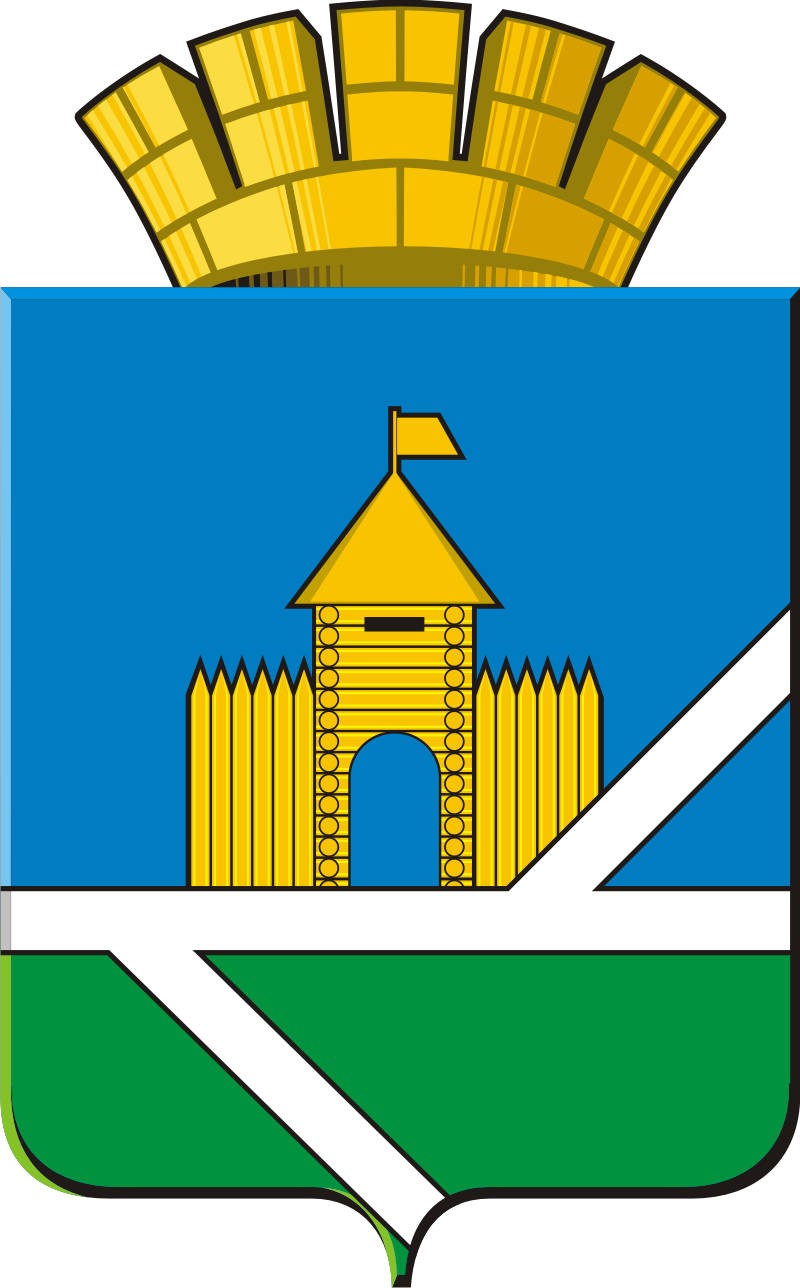 